		Система за оценяване при провеждане на конкурсна процедура за длъжността Главен експерт / 2 щатни бройки / в отдел „Планиране и поддръжка на информационна и комуникационна инфраструктура“, Дирекция „Информационни системи“, Централно управление.На основание Наредба за провеждане на конкурсите и подбора при мобилност на държавни служители, конкурсната комисия изготви три различни варианта на тест от затворен тип с 20 (двадесет) въпроса с един възможен верен отговор, продължителността на теста е 45 минути. Верните отговори на въпросите носят 1 точка. Минималният брой точки необходими за допускане до интервю, са 15 броя верни отговори. Кандидатите, постигнали съответния резултат на база определен брой верни отговори – 15, 16, 17, 18, 19 или 20 , се уведомяват чрез писмено съобщение, за датата, мястото и часа на провеждане на интервюто. Тежестта на оценката на кандидатите ще бъде по-висока в частта интервю. Коефициентът, по който ще се умножи резултатът от успешно решения тест ще бъде 3 (три). Коефициентът, по който ще се умножи резултатът от проведеното интервю, ще бъде 4 (четири). Средноаритметична оценка за успешно издържано интервю – 4 (четири).	За да посочите своя отговор, отбележете със знака Х избрания от Вас отговор със син цвят на химикалката. Например: 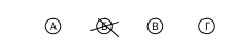 Като действителен отговор на съответния въпрос се приема само този, чиято буква е отбелязала със знака Х. За всеки въпрос трябва да е отбелязан не повече от 1 действителен отговор.Въпросите в теста са свързани с устройството и функционирането на администрацията и с професионалната област на длъжността. Чрез теста се цели да бъдат проверени знанията и уменията на всеки един кандидат да се справя със задачи, които са свързани със задълженията на длъжността. Вариантът на верен отговор на всеки от затворените въпроси е един. Успех!ПРЕДСЕДАТЕЛ НА КОНКУРСНАТА КОМИСИЯ            /п/                  /Весела Минковска/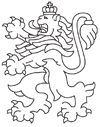 РЕПУБЛИКА БЪЛГАРИЯАгенция за социално подпомагане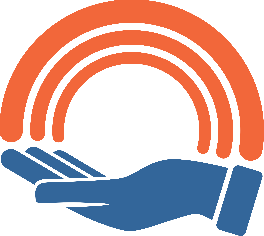 